Mathematics vocabulary list Year 1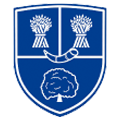 Maths is its own language. Sometimes that language looks like written word and sometimes it looks like symbols, but it is a language and it must be learned for math fluency and competency. If your child does not have a good understanding of key mathematical vocabulary, it can hinder them in making good progress in maths and in other areas of the curriculum.At Kingsley, we explicitly teach maths vocabulary, giving it a context and allowing children to apply it in a variety of problems.Listed below are the key mathematical terms your child will learn this year. This is the minimum we expect children to learn; however, we know children are curious and will undoubtedly want to learn more and we encourage this.VocabularyDefinitionExampleNumber and Place ValueNumber and Place ValueNumber and Place ValueAboveSomething that is over anothernumber.‘5 is above 3 when we count’.BackwardsBack towards the starting point.‘7, 6, 5, 4, 3… this is countingbackwards’.BelowSomething that is lower thansomething else.‘3 is below 5 when we are counting’.Equal toBeing the same in quantity‘2 + 1 is equal to 36 is equal to 6’Equivalent toEqual in value, amount‘6 + 6 is equivalent to 2 x 6’ForwardsTo advance something‘2, 4, 6, 8, 10… We are countingforwards in jumps of 2’.Half-way between1 at or to half the distance; at or to the middle.‘Half-way between 1 and 3 is 2’.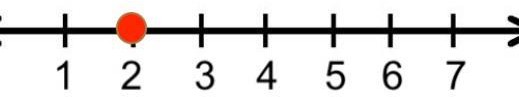 Known factA number fact which has been committed to memory (or very fast recall) and can be applied fluently to various calculationstrategies.‘When I use the ‘Make ten’ strategy to add, I use known facts to partition the number I’m adding.’LeastSmallest in amount‘C has the least amount of stars in’.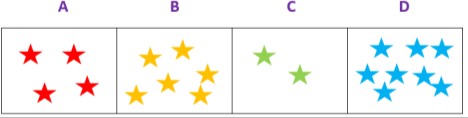 ManyA number representing some quantity.‘How many have you got in total?MostLargest in amount.‘D has the most amount of stars in’.Multiple ofA number that may be divided by another a certain number of times without a remainder.‘10 is a multiple of 2.2, 4, 6, 8, 10’NumeralA symbol or name that stands for a number.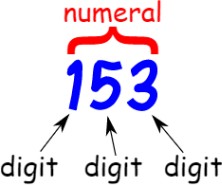 Numbers 20-100‘Twenty-one, twenty-two … one hundred’‘Twenty-one, twenty-two … one hundred’RuleA consistent pattern which allows generalisation. Awareness of a rule allows a pupil to continue a sequence or generate a relatedsequence.‘3, 5, 7, 9, 11…The rule is that each number is two greater than the previous number. Therefore, the next number in thissequence will be 13.‘Addition and subtractionAddition and subtractionAddition and subtractionAddendThe numbers or terms added together to form the sum.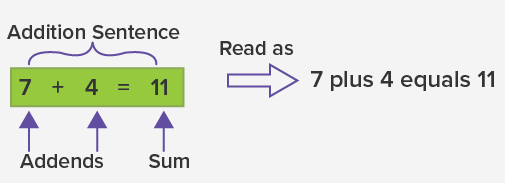 DifferenceThe numerical difference between two numbers or sets of objects. It is found by comparing the quantity of one set of objects with another.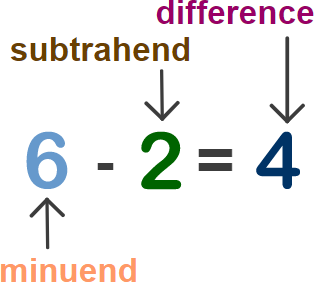 EqualsBe the same as in number or amount.‘5 + 5 = 10’’10 = 5 + 5’HalfEither of two equal or corresponding parts into which something is or can be divided.‘4 + 4 = 8. So half of 8 is 4 because 8 –4 = 4’.MinuendA quantity or number from which another is to be subtracted.Missing numberA part of an equation that is missing.‘Find the missing number below:’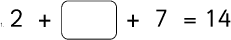 NearClose to‘9 is close to 10’.Number bonds/pairsA pair of numbers with a given total.‘Number bonds to 10’.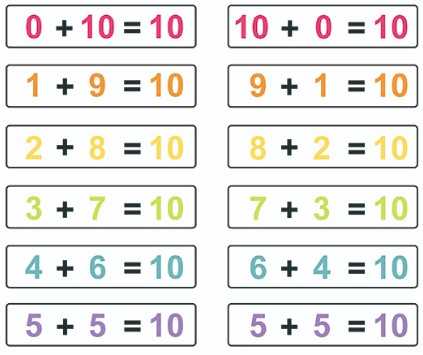 Repeated additionA structure of multiplication where equal parts are added to make a whole.‘I can show 4 × 5 as repeated addition: 4 + 4 + 4 + 4 + 4.’Repeated subtractionA structure of division, where equal parts are subtracted and the number of equal parts summed to calculate a quotient.‘I can use repeated subtraction to calculate 20 divided by four: 20 – 4 –4 – 4– 4 – 4.’SubtractCarry out the process of subtraction.‘Nine subtract three is equal to six.’SubtractionThe inverse operation to addition.‘We are taking some away so it is asubtraction question.’SubtrahendA quantity or number to be subtracted from another.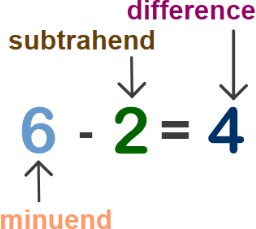 Multiplication and divisionMultiplication and divisionMultiplication and divisionArrayAn arrangement of counters or numbers, in columns and rows, used to represent multiplication and division.‘This array shows 3 × 4, 4 × 3, 12 ÷ 4and 12 ÷ 3’.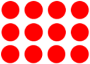 DivideTo share or group into equal parts.‘I can divide 12 by three using grouping or sharing’.DividendA number to be divided by another number.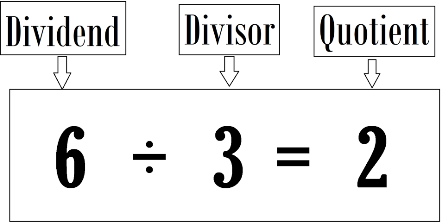 DivisionDistributing a group of things into equal parts.‘Answer the division questions below:There are 12 chocolates, and 3 friends want to share them, how do they divide the chocolates?’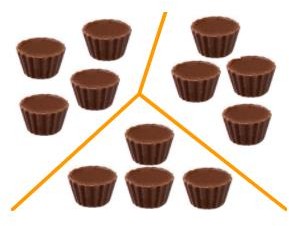 DivisorA divisor is a number that divides another number either completely or with a remainder.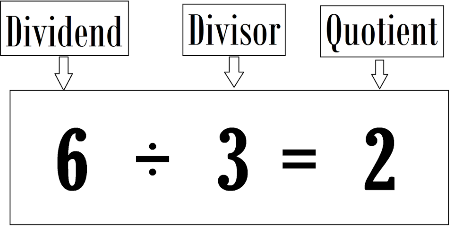 GroupingDividing things into equal groups or sets. This is one model for division.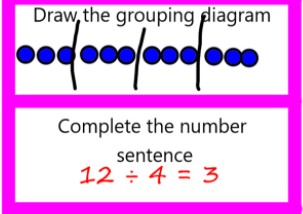 MultiplicationGives the result of combining groups of equal sizes.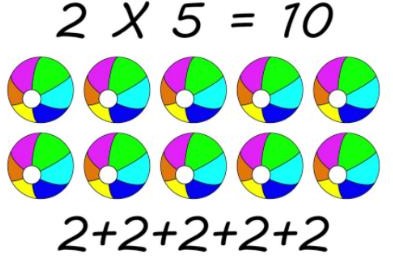 MultipleThe product result of one number multiplied by another number.’20 is a multiple of 10 and 2. 2 x 10 =20’.MultiplicandA quantity which is to be multiplied by another (the multiplier).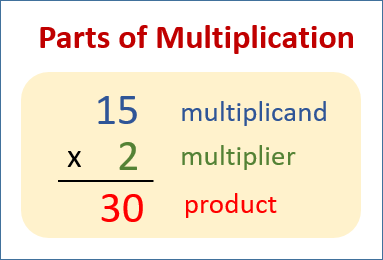 MultiplierA quantity that multiplies the multiplicand.MultiplyAdd equal groups.‘Multiply 5 by 2’.ProductThe result of one or more multiplicationsQuotientA result obtained by dividing one quantity by another.SharingTo distribute fairly between a given number of recipients. This is one model for division.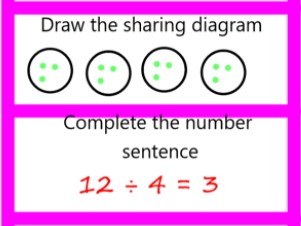 FractionsFractionsFractionsEqual groupingGroups that have the same number of equivalent items.‘Each bucket has the same number ofequal groups’Equal partHaving the same portion, division, piece, or segment of a whole.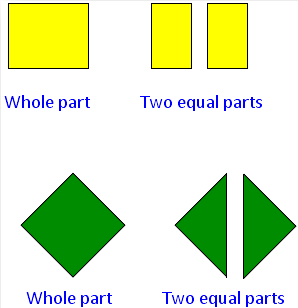 Equal sharingDividing the whole or a group of objects is into equal parts.‘The pizzas below have been sharedequally’.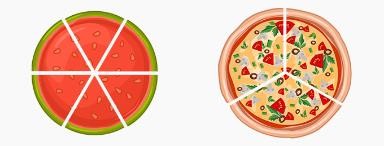 FractionHow many parts of a whole:the top number (the numerator) says how many parts we have.the bottom number (the denominator) says how many equal parts the whole is divided into.‘I have shared my sweets into two equal parts. Everyone will get a fraction of the whole quantity of sweets. One group is a half of the whole.’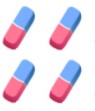 One of two equal partsWhen something is divided into two equal sections, half is one of the two parts.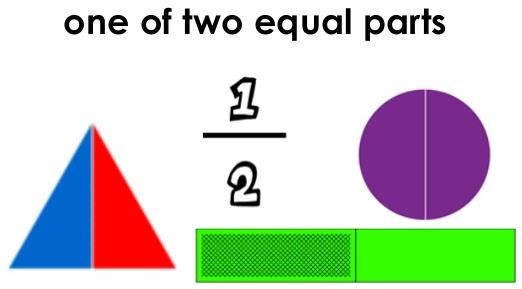 QuarterOne of four equal parts of a whole, quantity or object.‘I have shared the eight conkers into four equal groups – I have two conkers, which is one quarter of the whole.’LengthLengthLengthMetreA standard unit of measure, equal to 100 centimetres.‘I estimate that the table is about ametre tall.’Metre stickA measuring stick one meter long that is marked off in centimeters and usually millimeters.‘About how many metres is the table in length? I am going to use my metre stick to measure it’RulerA tool or device used to measure length and draw straight lines.‘The length of this line is 10cm. Imeasured with a ruler’.WeightWeightWeightKilogramA standard unit of mass, equal to 1000 grams.‘The book has a mass of twokilograms’.Capacity and volumeCapacity and volumeCapacity and volumeCapacityThe maximum amount that something can contain.‘The capacity of the jug is 1 litre’.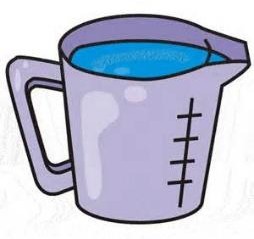 Less thanOne value or amount is lesser than the other.‘The amount of water in this container is less than the amount of water in this container.’LitreA standard unit of volume, equal to 1000 millilitres.‘The capacity of the jug is about half alitre.’More thanOne value or amount is greater than the other.‘The amount of water in this container is more than the amount of water in this container.’VolumeA quantity or amount of any substance and the 3-D space it fills.‘The bottle contains a volume of one litre but its capacity is two litres. The bottle is half full.’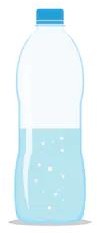 TimeTimeTimeAlwaysAt all times.‘Christmas is always on December 25th’.Analogue clockA clock with a face and hands.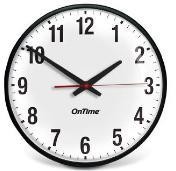 DateThe day of the month or year as specified by a number.‘Monday 1st September 2021 01.09.21’EarlierBefore the usual or expected time.‘We have finished our lesson a bitearlier today’.Half past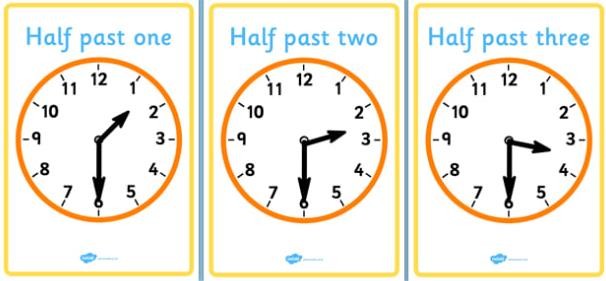 Hour hand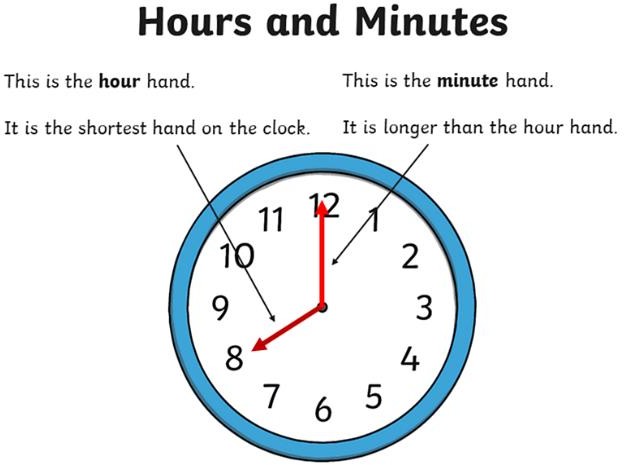 LaterA time or situation that is after the one that you have been talking about or after the present one.‘It is not lunchtime yet. It is later’.Midnight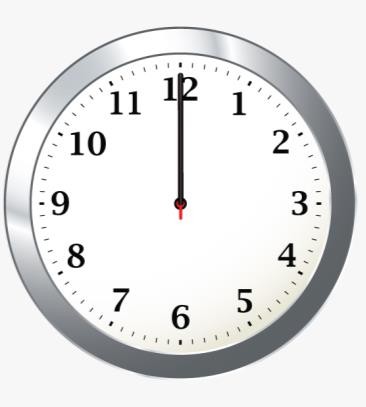 Minute handMinuteA unit of time.‘We will have lunch in five minutes.’Months of the year‘January, February, March, April, May, June, July, August, September, October, November, December’.‘January, February, March, April, May, June, July, August, September, October, November, December’.Never‘I wish it was Christmas in the summer in this country. That will neverhappen’.‘I wish it was Christmas in the summer in this country. That will neverhappen’.Often‘In Britain, it often rains in the winter’.‘In Britain, it often rains in the winter’.OnceOn one occasion or for one time only.‘I completed that challenge once. Ineed to complete it twice’.Quarter past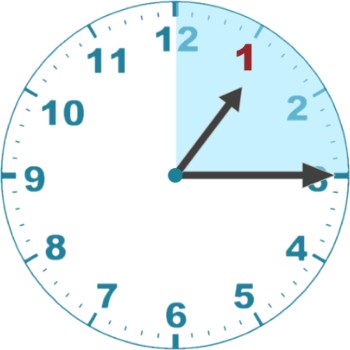 Quarter to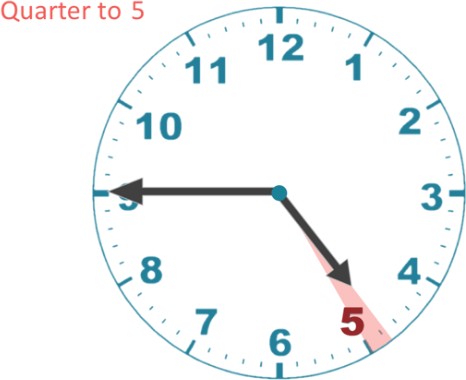 Seasons‘Spring, summer, autumn, winter’.‘Spring, summer, autumn, winter’.Sometimes‘Sometimes, it might snow in the winter’.‘Sometimes, it might snow in the winter’.TwiceTwo times; on two occasions‘I completed that challenge once. Ineed to complete it twice’.Usually‘Usually we have our lunch at 12pm’.‘Usually we have our lunch at 12pm’.Weekend‘Saturday and Sunday is the weekend’.‘Saturday and Sunday is the weekend’.YearThe period of 365 days (or 366 days in leap years) starting fromthe first of January,‘Next year, you will be moving intoyear 2.’MoneyMoneyMoneyChangeReceiving money back after purchasing.‘If I buy this teddy, how much changewould I get?’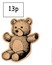 CheapLow in price, especially in relation to similar items or services.‘These sweets are very cheap in the shop. In the other shop, they costmore’.Costs lessCheaper in one place than in another.‘The doll costs less than the teddy bear’.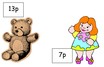 Costs moreMore expensive in one place than in another.‘The teddy bear costs more than the doll’.Costs the same asEqual in price.‘The plant is shop A costs the same asthe same plant in shop B.’DearVery expensive.‘It would cost a lot of money to go onholiday abroad. It would be verydear’.TotalComprising the whole number or amount.‘The total cost is £5.’2d shape2d shape2d shapeOblongA quadrilateral with two pairs of parallel sides of equal length.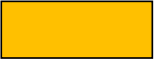 PointA sharp point of a shape.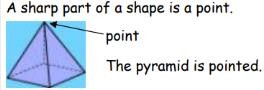 3d shape3d shape3d shapeVolumeA quantity or amount of any substance and the 3-D space it fills.‘The bottle contains a volume of one litre but its capacity is two litres. The bottle is half full.’Position and directionPosition and directionPosition and directionAnti-clockwiseMovement in the opposite direction to the motion of the hands of a clock.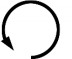 CenterA center is a point that is the same distance from all the extremities of a figure.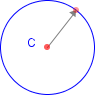 ClockwiseMovement in the direction of the hands of a clock.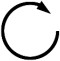 Quarter turnA 90-degree rotation, i.e. ¼ ofa 360 degree ‘full’ turn.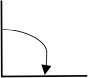 Three-quarter turnA 270-degree rotation i.e. ¾ of a360 degree ‘full’ turn.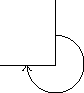 StatisticsStatisticsStatisticsStatisticsStatisticsStatisticsStatisticsStatisticsBlock graphThe pre-cursor to the bar graph, this representation of data has an x- and y-axis and one block represents one item. Each block is adjoined to the adjacent block.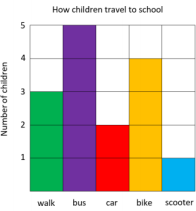 ChartA table or a graph.‘I will mark one day for the sunon our weather chart.’‘I will mark one day for the sunon our weather chart.’‘I will mark one day for the sunon our weather chart.’‘I will mark one day for the sunon our weather chart.’‘I will mark one day for the sunon our weather chart.’‘I will mark one day for the sunon our weather chart.’DataQuantitative information which has been counted ormeasured.‘This block graph shows us data for the colour of the cars in the car park.‘‘This block graph shows us data for the colour of the cars in the car park.‘‘This block graph shows us data for the colour of the cars in the car park.‘‘This block graph shows us data for the colour of the cars in the car park.‘‘This block graph shows us data for the colour of the cars in the car park.‘‘This block graph shows us data for the colour of the cars in the car park.‘TableA structure organised into columns and rows, in which data can be recorded.‘The information for Thursday is not yet complete on the table because it is only Wednesday.’‘The information for Thursday is not yet complete on the table because it is only Wednesday.’‘The information for Thursday is not yet complete on the table because it is only Wednesday.’‘The information for Thursday is not yet complete on the table because it is only Wednesday.’‘The information for Thursday is not yet complete on the table because it is only Wednesday.’‘The information for Thursday is not yet complete on the table because it is only Wednesday.’TableA structure organised into columns and rows, in which data can be recorded.MonTuesWedsThursTableA structure organised into columns and rows, in which data can be recorded.574